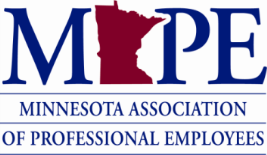 GRANT CLOSE OUT REPORT:      Report date:      Team members:      For this area, keep thoughts limited to the project goals.Did your team meet the grant’s goals?   YES   NO How was success measured on the grant’s goals? Was this project completed on time?  YES   NO, please explain:      		What did you think went well about this project? What did not go as well as originally planned? Did you stay on budget?   YES  NO, please explain:      